П О М Ш У Ö МР Е Ш Е Н И ЕО внесении изменений в решение Совета муниципального  района «Печора» от 19 сентября 2023 года № 7-26/332 «Об утвержденииПорядка предоставления детям-сиротам и детям, оставшимся без попечения родителей, лицам из числа детей-сирот и детей, оставшихся без попечения родителей, лицам, которые относились к категории детей-сирот и детей, оставшихся без попечения родителей, лицам из числа детей-сирот и детей, оставшихся без попечения родителей, и достигли возраста 23 лет, жилых помещений муниципального специализированного жилищного фонда муниципальногообразования муниципального района «Печора»Руководствуясь статьей 26 Устава муниципального образования муниципального района «Печора», Совет муниципального района «Печора»           р е ш и л:1. Внести в решение Совета муниципального района «Печора» от 19 сентября 2023 года № 7-26/332 «Об утверждении Порядка предоставления детям-сиротам и детям, оставшимся без попечения родителей, лицам из числа детей-сирот и детей, оставшихся без попечения родителей, лицам, которые относились к категории детей-сирот и детей, оставшихся без попечения родителей, лицам из числа детей-сирот и детей, оставшихся без попечения родителей, и достигли возраста 23 лет, жилых помещений муниципального специализированного жилищного фонда муниципального образования муниципального района «Печора» следующие изменения:1.1. В приложении к решению:1.1.1. В пункте 1.2 слова «зарегистрированных по месту жительства» заменить словом «проживающих».2. Контроль за выполнением настоящего решения возложить на постоянные комиссии Совета муниципального района «Печора» по бюджету, налогам и экономическому развитию муниципального района (Громов А.Н.) и по законности и депутатской этике (Неронов А.Н.).3. Настоящее решение вступает в силу со дня его официального опубликования.И.о. главы муниципального района «Печора» – руководителя администрации                                                            Г.С. Яковинаг. Печора28 февраля 2024 года№ 7-29/380«ПЕЧОРА»  МУНИЦИПАЛЬНÖЙ РАЙОНСАСÖВЕТ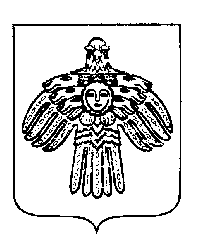 СОВЕТ МУНИЦИПАЛЬНОГО РАЙОНА «ПЕЧОРА»